Zadania dla klasy IVa i IVb(25.05-29.05.2020)Oto nowe karty pracy, na ten tydzień. Jeśli ktoś nie zrobił poprzednich, to bardzo proszę o uzupełnienie 
i odesłanie mi zrobionych zadań. Będę czekać na nie. Część już dostałam i bardzo się z tego powodu cieszę.	Chciałabym, aby te zadania zostały przez Was robione w miarę systematycznie. Mam nadzieję, że otrzymam je do 29.05.2020 r.Rozszerz ułamki.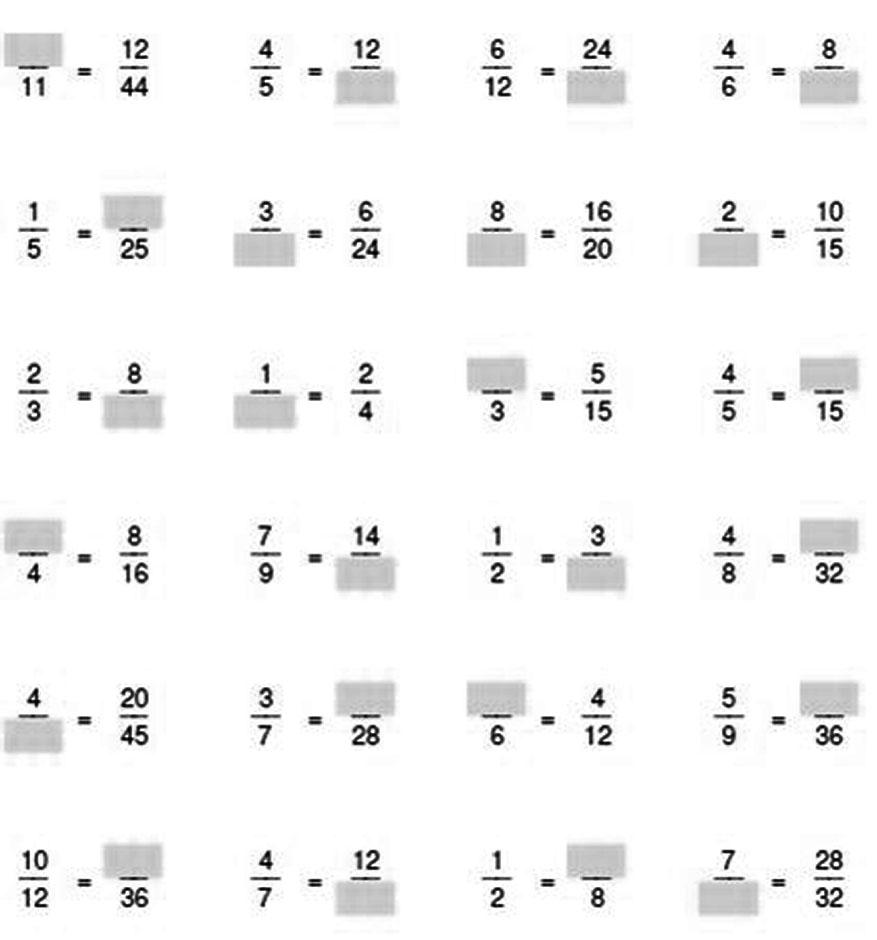 Dodaj ułamki.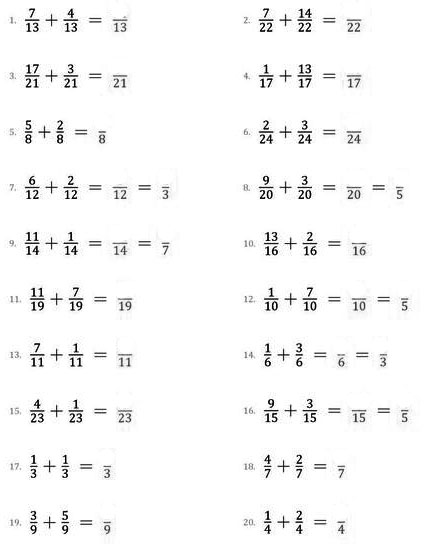 Dodaj ułamki. W wyniku wyłącz całości, czyli przedstaw wynik w postaci liczby mieszanej.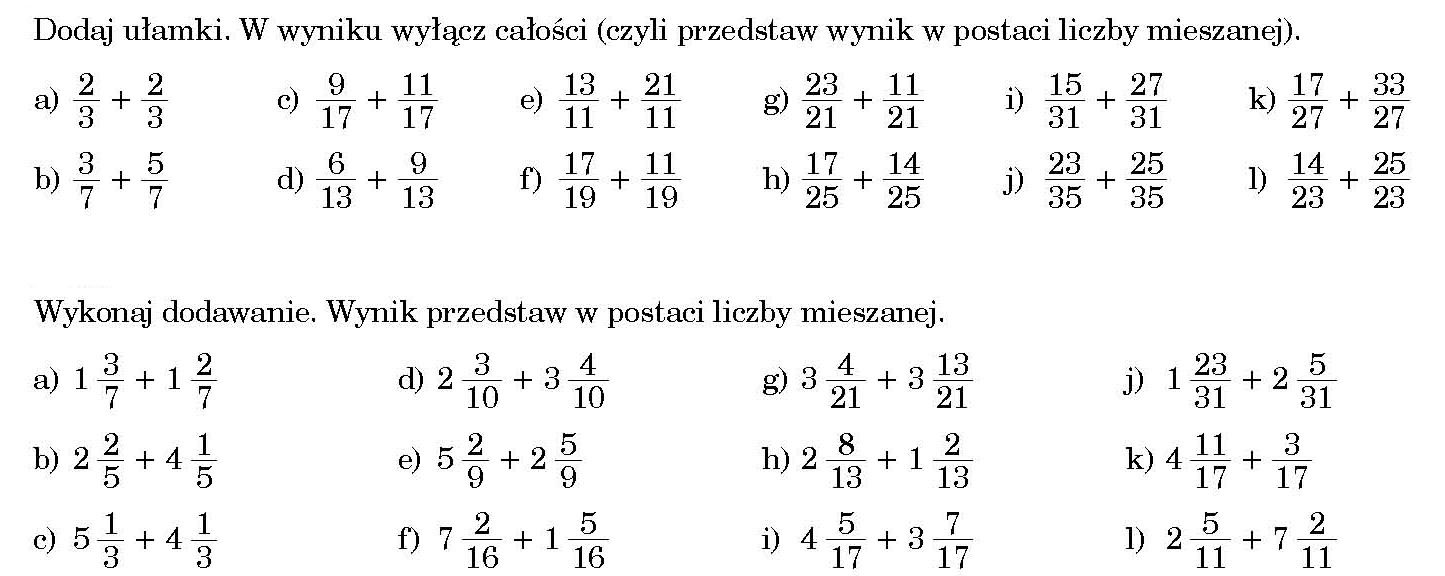 Dodaj ułamki. W wyniku wyłącz całości, czyli przedstaw wynik w postaci liczby mieszanej.Odejmij ułamki i zapisz.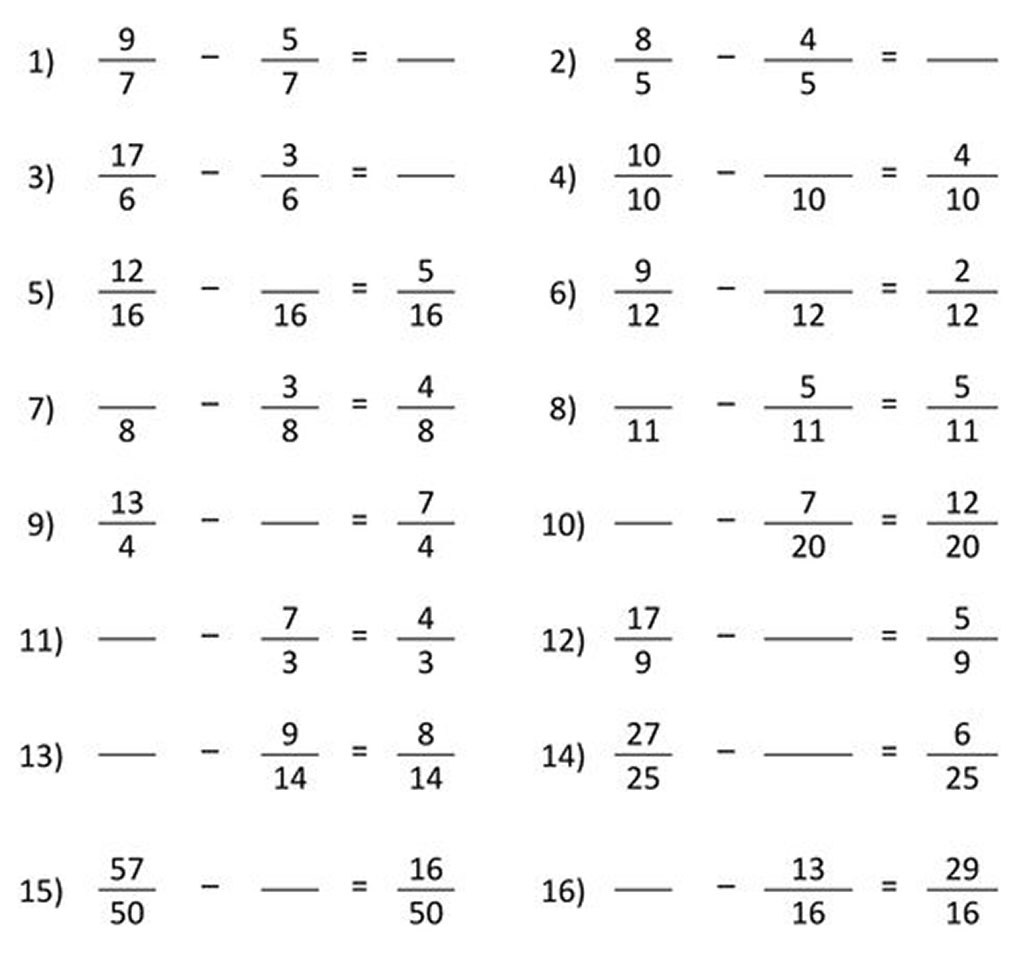 Pokoloruj odpowiednimi kolorami części kwiatka.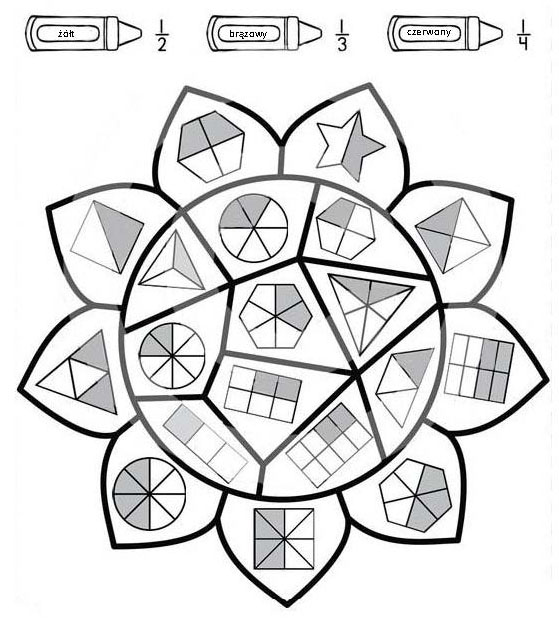 Połącz kropki według wzoru.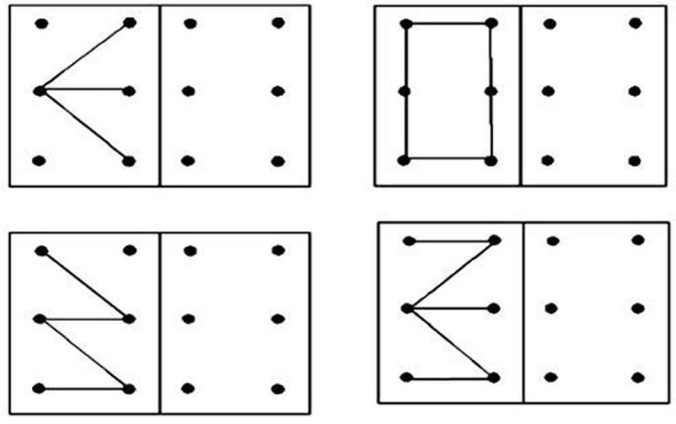 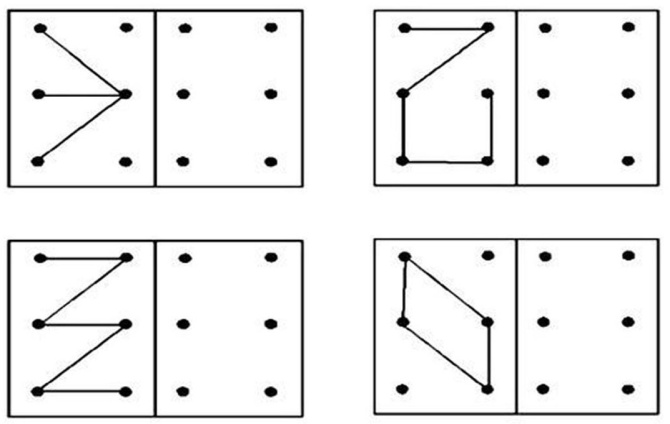 Znajdź znaki, które nie są „9”.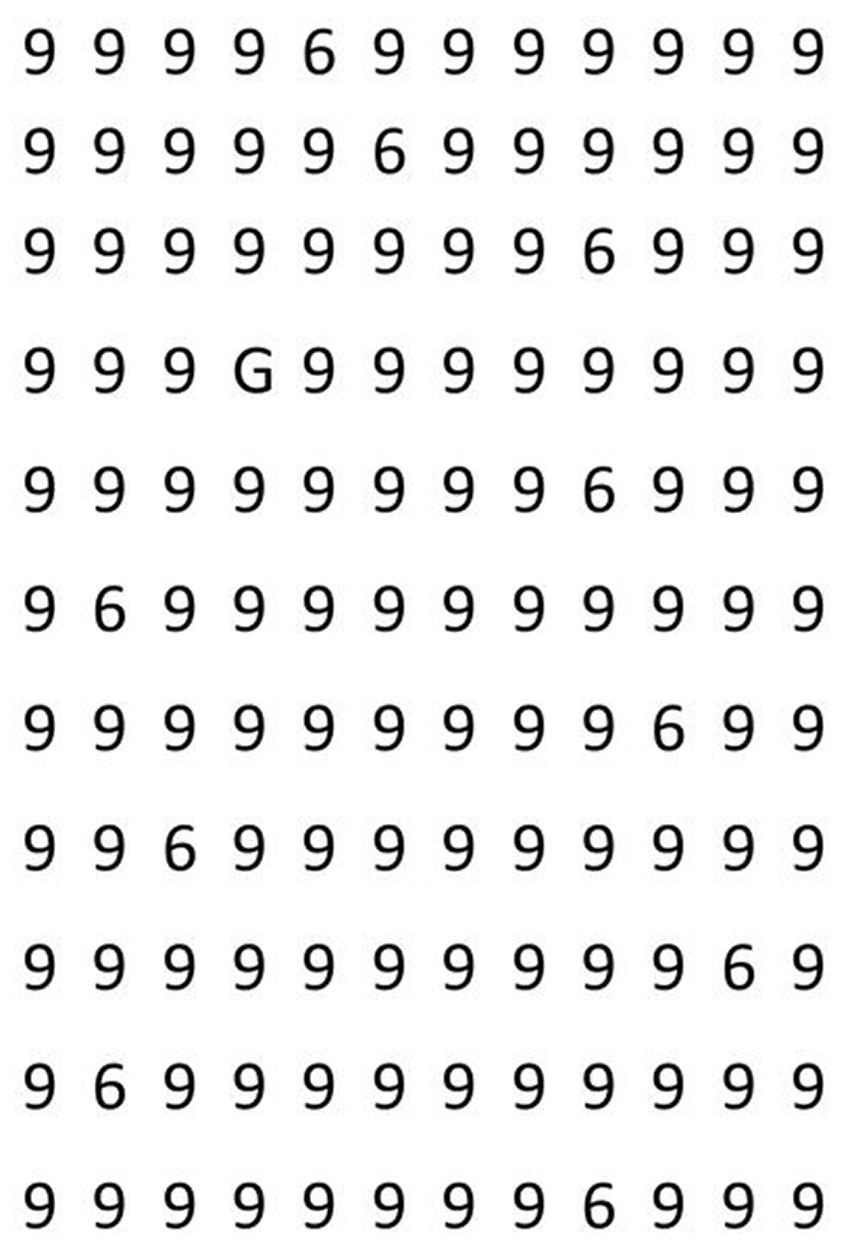 Znajdź 7 różnic.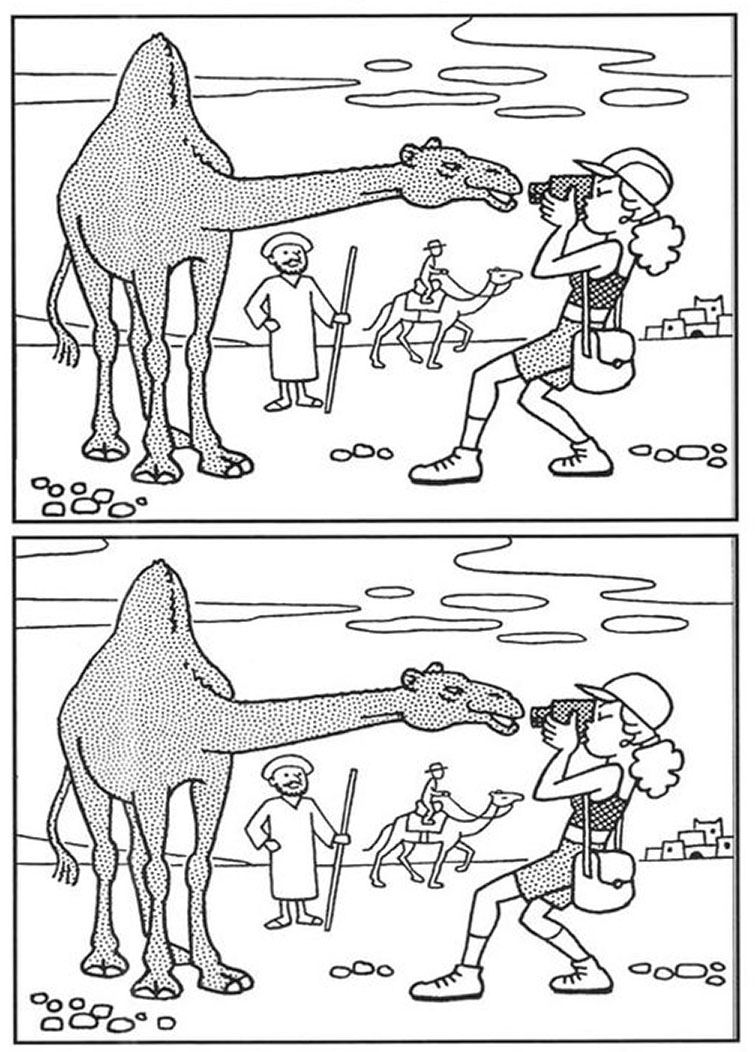 